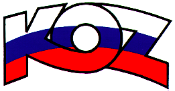 KONFEDERÁCIA ODBOROVÝCH ZVÄZOV SLOVENSKEJ REPUBLIKYMateriál na rokovanieHSR SR 11. 12. 2017bod č. 6S T A N O V I S K Ok Návrhu zákona, ktorým sa mení a dopĺňa zákon č. 650/2004 Z. z. o doplnkovom dôchodkovom sporení a o zmene a doplnení niektorých zákonov v znení neskorších predpisov a ktorým sa menia a dopĺňajú niektoré zákonyPopis návrhuPrimárnym cieľom návrhu zákona, ktorým sa mení a dopĺňa zákon č. 650/2004 Z. z. o doplnkovom dôchodkovom sporení a o zmene a doplnení niektorých zákonov v znení neskorších predpisov a ktorým sa menia a dopĺňajú niektoré zákony je najmä transpozícia smernice EP a Rady 2014/50/EÚ o minimálnych požiadavkách na posilnenie mobility pracovníkov medzi členskými štátmi zlepšením nadobúdania a zachovávania doplnkových dôchodkových práv (ďalej len „smernica 2014/50/EÚ“) a transpozícia smernice EP a Rady (EÚ) 2016/2341 o činnostiach inštitúcií zamestnaneckého dôchodkového zabezpečenia a o dohľade nad nimi (ďalej len „smernica 2016/2341“). Nakoľko smernica 2014/50/EÚ sa uplatňuje na doplnkové dôchodkové systémy a smernica 2016/2341 je prepracovaným znením smernice Európskeho parlamentu a Rady 2003/41/ES o činnostiach a dohľade nad inštitúciami zamestnaneckého dôchodkového zabezpečenia, ktorá už bola do tohto zákona prebraná, transpozícia oboch smerníc a ich vykonávanie sa bude realizovať v rámci doplnkového dôchodkového sporenia.Navrhuje sa tiež zavedenie novej dávky z doplnkového dôchodkového sporenia, ktorá umožní účastníkom tohto systému odísť skôr z pracovného trhu a financovať svoje životné náklady súkromnými prostriedkami z osobného účtu, tzv. preddôchodok. Preddôchodok sa bude vyplácať ako dávka doplnkového dôchodkového sporenia, najskôr 5 rokov pred dosiahnutím dôchodkového veku. Preddôchodok musí byť v sume minimálne 136-násobku ŽM, t. j. v súčasnosti 269,5 eur a maximálne vo výške maximálnej sumy dávky v nezamestnanosti, t. j. asi 900 eur. Návrh zákona obsahuje aj zmeny právnej úpravy doplnkového dôchodkového sporenia na základe podnetov z aplikačnej praxe, ktoré sa týkajú najmä vzniku povinnosti zamestnávateľa určiť zamestnancovi vykonávajúcemu rizikové práce, ktorý neuzatvoril účastnícku zmluvu, doplnkovú dôchodkovú spoločnosť. Súčasne s týmto opatrením sa navrhuje aj zrušenie povinnosti platenia dane z príjmov a poistného na zdravotné poistenie z príspevkov zamestnávateľa na doplnkové dôchodkové sporenie samotným zamestnancom – tzv. rizikárom.Účinnosť ustanovení, ktorými sa preberá smernica 2014/50/EÚ sa navrhuje od 1. mája 2018, keďže v súlade s článkom 8 uvedenej smernice musia členské štáty prijať všetky opatrenia potrebné na dosiahnutie súladu so smernicou do 21. mája 2018. Účinnosť ostatných ustanovení sa navrhuje od 1. januára 2019, nakoľko návrh zákona obsahuje zmeny v oblasti daní a odvodov a prebratie smernice 2016/2341 vyžaduje dostatočne dlhú legisvakačnú lehotu pre doplnkové dôchodkové spoločnosti na oboznámenie sa s obsahom zákona a prípravu zmien v informačných systémoch. Stanovisko KOZ SR	K Návrhu zákona, ktorým sa mení a dopĺňa zákon č. 650/2004 Z. z. o doplnkovom dôchodkovom sporení a o zmene a doplnení niektorých zákonov v znení neskorších predpisov a ktorým sa menia a dopĺňajú niektoré zákony má KOZ SR tieto pripomienky:	KOZ SR pozitívne hodnotí predložený Návrh zákona, ktorým sa zavedie tzv. preddôchodok, ktorý umožní účastníkom doplnkového dôchodkového sporenia skorší odchod do dôchodku bez zníženia dávky riadneho starobného dôchodku. KOZ SR už niekoľko rokov žiadala prijatie takejto právnej úpravy, ktorá by, aj s prispením zamestnávateľov, umožnila zamestnancom skorší odchod z pracovného trhu aj s primeraným zabezpečením príjmu. Navrhnutá forma skoršieho odchodu do dôchodku je primárne určená pre zamestnancov pracujúcich v zamestnaniach zaradených do 3. a 4. kategórie zdravotného rizika, čím sa reflektuje dlhoročná požiadavka KOZ SR na primeranú náhradu zrušených pracovných kategórií, nakoľko zamestnanci vykonávajúci ťažké, fyzicky náročné práce a práce v zdraviu škodlivých podmienkach, resp. na pracoviskách s vysokým zdravotným rizikom, mali v rámci systému sociálneho zabezpečenia vytvorené osobitné podmienky zohľadňujúce rizikovosť pracovísk. Po zrušení pracovných kategórií bolo potrebné ustanoviť osobitné podmienky pre sociálne zabezpečenie zamestnancov z rizikových pracovísk a povinné doplnkové dôchodkové sporenie bolo takouto čiastočnou úpravou. Veľkou prekážkou v zabezpečení osobitných podmienok pre zamestnancov vykonávajúcich rizikové práce je skutočnosť, že príspevky na doplnkové dôchodkové sporenie podliehajú dani z príjmov a odvodom na zdravotné poistenie. V predloženom Návrhu zákona je obsiahnutá úprava, na základe ktorej budú príspevky pre tzv. rizikárov oslobodené od dane aj zdravotných odvodov, čo považuje KOZ SR za mimoriadne pozitívny prvok, lebo motivuje rizikárov prispievať si na doplnkový dôchodok a v niektorých prípadoch aj požadovať od zamestnávateľov, aby si plnili zákonnú povinnosť a platili im príspevky na doplnkové dôchodkové sporenie. Predložený Návrh zákona obsahuje aj ďalšie ustanovenia, ktoré zlepšia situáciu zamestnancov, najmä pri prechode z ekonomicky aktívneho obdobia života do dôchodku a umožnia im eliminovať progresívne zvyšovanie dôchodkového veku skorším odchodom do dôchodku, dokonca skôr ako im umožňuje poskytovanie predčasného starobného dôchodku a bez redukcie vlastnej dôchodkovej dávky. Z uvedených dôvodov KOZ SR víta predložený Návrh zákona a oceňuje jeho prínos pre zamestnancov a ich rodinných príslušníkov.	Napriek pozitívnemu hodnoteniu predloženého Návrhu zákona, má KOZ SR aj zásadné pripomienky, ktorými sleduje zlepšenie zabezpečenia zamestnancov pracujúcich na rizikových pracoviskách pri prechode z práce na dôchodok, ale aj zlepšenie podmienok všetkých zamestnancov a všetkých občanov pri vzniku ich dôchodkových nárokov. Hlavným cieľom KOZ SR je zvýšiť atraktívnosť doplnkového dôchodkového sporenia ako významného činiteľa zabezpečenia vyšších dôchodkových príjmov občanov.V rámci medzirezortného pripomienkového konania boli odstránené niektoré rozpory, napr. maximálna dĺžka čakacej doby bola stanovená na 12 mesiacov, novelizáciou Zákonníka práce sa ustanovuje nárok na odchodné aj pre zamestnancov, ktorým bol priznaný predčasný starobný dôchodok alebo doplnkový predčasný starobný dôchodok. Súčasne KOZ SR ustúpila od požiadavky na 5-násobné odchodné pre tzv. rizikárov.	K jednotlivým ustanoveniam:Pripomienky k Článku INad rámec predložených novelizačných ustanovení žiada KOZ SR prijatie týchto zmien a doplnkov zákona č. 650/2004 Z. z. o doplnkovom dôchodkovom sporení:V § 2 odsek 2 písm. b) za bod 2 sa vkladá bod 3 a 4, ktorý znie:3. zamestnancom, ktorý odpracuje minimálne jednu tretinu fondu pracovnej doby v noci.4. zamestnancom, ktorý vykonáva prácu v režime nerovnomerného rozvrhnutia pracovného času  Odôvodnenie : Negatívne faktory nočnej práce sú v poslednej dobe jednoznačne potvrdzované aj lekármi. Rovnako negatívne vplýva na zamestnancov aj výkon práce v nepretržitých prevádzkach.  Psychické aj fyzické dopady nočnej práce a práce v nepretržitých prevádzkach predstavujú  zásadný rizikový faktor spojený s výkonom práce, ktorý je na úrovni rizík definovaných osobitným predpisom, ako aj na úrovni rizík spojených s výkonom tanečných umelcov a hráčov na dychové nástroje. Bolo by preto spravodlivé, aby zamestnanci pracujúci v noci a v režime nerovnomerného rozvrhnutia pracovného času boli rovnako zvýhodnení v systéme DDS povinným príspevkom zamestnávateľa. Toto by v ich prípade vytváralo lepšiu pozíciu pre získanie nárokov potrebných na novú dávku doplnkového predčasného starobného dôchodku. Išlo by o logické pokračovanie zámerov vlády zvýhodniť týchto zamestnancov v platovej oblasti aj v možnosti skoršieho odchodu z pracovného trhu.Pripomienka je zásadná.V § 13 ods.3 KOZ SR navrhuje zmeniť súčasnú výšku minimálneho príspevku zamestnávateľa pre zamestnancov, ktorí vykonávajú prácu podľa § 2 ods. 2 písm. b) nasledovne:„(3) Zamestnávateľ uvedený v § 12 ods. 2 platí príspevky vo výške a spôsobom dohodnutým v zamestnávateľskej zmluve, najmenej však vo výške 4 %“.Odôvodnenie: KOZ SR dlhodobo usiluje o vyššie zvýhodnenie zamestnancov ktorí vykonávajú rizikové práce. Súčasná výška povinného príspevku zamestnávateľa nezabezpečuje dostatočné množstvo prostriedkov na osobných účtoch účastníkov, tak aby po uplynutí expozičnej doby alebo v prípade zdravotných problémov mohli využiť „doplnkový predčasný starobný dôchodok“, alebo odísť z rizikového pracoviska na menej platenú prácu a rozdiel si kompenzovať prostredníctvom výsluhového dôchodku. Pripomienka je zásadná.Pripomienky k Článku V, zákon č. 595/2003 Z. z. o dani z príjmov v znení neskorších predpisovK novelizačnému bodu 1: V § 5 ods. 7 písm. e)KOZ SR navrhuje doplniť na záver :„alebo príspevky na doplnkové dôchodkové sporenie, ktoré zaplatil zamestnávateľ na základe zamestnávateľskej zmluvy zamestnancovi.“Odôvodnenie:  Spoločným záujmom sociálnych partnerov by mala byť maximálna podpora účasti zamestnancov na doplnkovom dôchodkovom sporení v záujme zabezpečenia vyššieho príjmu v starobe a tým aj kvalitnejšieho života ľudí v postproduktívnom veku. Preto KOZ SR navrhuje rozšíriť túto daňovú výhodu na všetkých účastníkov starobného dôchodkového sporenia.Pripomienka je zásadná.K novelizačnému bodu 3:V § 7 ods. 1 písm. d)KOZ SR žiada doplnenie navrhnutého textu. Slová „osobitného predpisu;35a)“  sa nahrádzajú slovami „osobitného predpisu,35a) doplnkového výsluhového dôchodku za splnenia podmienok podľa osobitného predpisu35b) a doplnkového predčasného starobného dôchodku.“Poznámka pod čiarou k odkazu 35b znie:„35b) § 17 ods. 1 a 2 zákona č. 650/2004 Z. z. v znení neskorších predpisov.“.Odôvodnenie:Príjmami z kapitálového majetku by nemali byť ani doplnkový výsluhový dôchodok a doplnkový predčasný starobný dôchodok. KOZ SR zastáva názor, že všetky dávky z doplnkového dôchodkového sporenia, ktoré splnia podmienky výplaty dávok najmenej po dobu piatich rokov by mali mať rovnaké daňové zvýhodnenie.Pripomienka je zásadná.K novelizačnému bodu 5:§ 11 ods. 12KOZ SR navrhuje vypustiť celý odsek 12.Odôvodnenie:KOZ SR nesúhlasí s podmienkou obsiahnutou v odseku 12, na základe ktorej sú účastníci doplnkového dôchodkového sporenia rozdelení na dve skupiny s rozdielnymi právami (možnosť uplatniť si nezdaniteľnú časť základu dane) podľa toho, v akom čase uzavreli zmluvu s doplnkovou dôchodkovou spoločnosťou. KOZ SR považuje takéto ustanovenie za diskriminačné. Rovnako považuje za neprijateľné ustanoviť zákonom podmienku pre vznik nároku na daňovú úľavu na základe vzdania sa svojho práva pre účastníka.Pripomienka je zásadná.K novelizačnému bodu 6:V § 19 ods. 3 písm. l)KOZ SR žiada vysvetliť význam doplnenia § 19 ods. 3 písm. l), kde sa na konci pripájajú slová: „ktorý nevykonáva práce podľa osobitného predpisu, 90c)“. V prípade, že predkladateľ má zámer vypustiť príspevky na doplnkové dôchodkové sporenie za rizikárov z daňových výdavkov zamestnávateľa, KOZ SR nesúhlasí a žiada ustanovenie vypustiť.Odôvodnenie:Dôvodová správa neobsahuje vysvetlenie textu tohto novelizačného bodu a navrhnuté znenie doplnenia § 19 ods. 3 písm. l) evokuje vyňatie príspevkov zamestnávateľa na doplnkové dôchodkové sporenie pre zamestnancov pracujúcich na rizikových pracoviskách z daňových výdavkov zamestnávateľa. Ak predkladateľ navrhuje toto ustanovenie tak, ako je uvedené vyššie, pre KOZ SR je to neprijateľné, nakoľko bude iniciovať neochotu zamestnávateľov prispievať na doplnkové dôchodkové sporenie rizikárov.Pripomienka je zásadná.Nad rámec predložených novelizačných ustanovení zákona č. 595/2003 Z. z. o dani z príjmov v znení neskorších predpisov navrhujeme zaradiť nasledovné novelizačné body:V § 5 ods. 5KOZ SR navrhuje doplniť písm. h):„h) odchodné, mzdu a mzdové zvýhodnenie za prácu nadčas, ktoré sa rozhodne daňovník ako účastník zmluvy o doplnkovom dôchodkovom sporení, previesť prostredníctvom zamestnávateľa, ako platiteľa  príjmov zo závislej činnosti, formou mimoriadneho vkladu na osobný dôchodkový účet alebo ak požiada o doplnkový predčasný starobný dôchodok.“Odôvodnenie:KOZ SR považuje za potrebné umožniť zamestnancom, ktorí sa rozhodnú pred dosiahnutím dôchodkového veku odísť z pracovného trhu a požiadať o doplnkový predčasný starobný dôchodok, aby si zvýšili nasporenú sumu na svojom doplnkovom dôchodkovom účte aj vlastnou iniciatívou, tým, že urobia mimoriadny vklad a vložia si na účet odchodné, časť mzdy alebo mzdové zvýhodnenie za prácu nadčas, aby si vytvorili dostatočné prostriedky pre vznik nároku na doplnkový predčasný starobný dôchodok. Túto iniciatívu by mal podporiť aj štát oslobodením takéhoto mimoriadneho vkladu zamestnanca jeho oslobodením od dane z príjmu.Pripomienka je zásadná.V § 11 ods. 11 sa slová „180 eur za rok“ nahrádzajú slovami „4 % ročného vymeriavacieho základu, maximálne 360 eur za rok“.Odôvodnenie:S ohľadom na už vyššie spomínanú nedostatočnú výšku osobných účtov v doplnkovom dôchodkovom sporení, KOZ SR považuje za potrebné podporiť všetkých sporiteľov k vyššej intenzite sporenia, aby mohli využiť možnosť čerpať preddôchodok (dávku doplnkového predčasného starobného dôchodku), respektíve aby ich doplnkový príjem v starobe plynúci z doplnkového dôchodkového sporenia bol vyšší. Okrem uvedeného, v súčasnej konštrukcii daňového zvýhodnenia absentuje väzba na mzdu účastníka. Preto KOZ SR navrhuje zmeniť sumu 180 eur za rok na 2 % z ročného vymeriavacieho základu, maximálne 360 eur za rok. V prípade súbehu týchto dvoch podmienok ide o mzdu mierne prevyšujúcu priemernú mzdu v národnom hospodárstve.Pripomienka je zásadná.Príspevky na doplnkové dôchodkové sporenie zo sociálneho fonduKOZ SR žiada, aby v zákone o dani z príjmov boli zmenené a doplnené ustanovenia upravujúce odvody na doplnkové dôchodkové sporenie zo sociálneho fondu: - KOZ SR žiada, aby príspevku zo sociálneho fondu na doplnkové dôchodkové sporenie boli oslobodenie od dane z príjmu a tým aj od odvodu na zdravotné poistenie, a-  v § 5 ods. 7 písm. l) sa pred slová „sociálna výpomoc z dôvodu“ vkladajú slová „príspevok na doplnkové dôchodkové sporenie zamestnanca podľa zákona o doplnkovom dôchodkovom sporení,“.Odôvodnenie:KOZ SR má záujem o rozšírenie možnosti použitia príspevku zo sociálneho fondu určeného na zmiernenie závažnej sociálnej situácie, ktorý je vo výške do 2 000 eur oslobodený od dane, na poskytnutie príspevku na doplnkového dôchodkové sporenie zamestnanca, najmä v prípade, keď zamestnanec požiada o priznanie preddôchodku.Finančné prostriedky vytvorené v sociálnom fonde by sa mali primárne využiť na zlepšenie sociálnej situácie zamestnancov. Ich použitie na príspevky na doplnkové dôchodkové sporenie zamestnancov by mali tvoriť podstatnú časť ich použitia, preto KOZ SR považuje za účelné oslobodenie týchto príspevkov od dane a tým aj od zdravotných odvodov. Zvýšila by sa tým motivácia zamestnancov aj zamestnávateľov prispievať na lepšie zabezpečenie zamestnancov v dôchodkovom veku. Poskytovanie príspevkov na doplnkové dôchodkové sporenie by bolo predmetom kolektívneho vyjednávania.Pripomienky sú zásadné.Pripomienky k Článku VI, zákon č. 43/2004 Z. z. o starobnom dôchodkovom sporení v znení neskorších predpisovNad rámec novelizačných ustanoveníKOZ SR navrhuje vyňať zo systému povinnej účasti na starobnom dôchodkovom sporení poistencov, ktorých vymeriavací základ na platenie poistného  nedosahuje úroveň priemernej mzdy v národnom hospodárstve, t. j. jednu dvanástinu všeobecného vymeriavacieho základu. KOZ SR vychádza zo skutočnosti, že účastníci starobného dôchodkového sporenia, ktorí zarábajú podpriemerne, si za nasporené peniaze nebudú schopní kúpiť dôchodok zo systému starobného dôchodkového sporenia, alebo budú mať také nízke dôchodky, že súčet dôchodkov z I. a II. piliera bude podstatne nižší, ako je zákonom stanovený minimálny dôchodok. Vylúčenie nízkopríjmových účastníkov zo starobného dôchodkového sporenia by umožnilo zvýšiť príjmy Sociálnej poisťovne, ktoré sú určené na výplatu dôchodkov z priebežne financovaného dôchodkového systému, a tým by sa znížila potreba dotovania starobného dôchodkového poistenia zo štátneho rozpočtu, čo by súčasne vytvorilo rezervu v štátnom rozpočte na krytie znížených daňových príjmov z posilnenia tretieho dôchodkového piliera.Pripomienka je zásadná.Závery a odporúčaniaKOZ SR odporúča Návrh zákona, ktorým sa mení a dopĺňa zákon č. 650/2004 Z. z. o doplnkovom dôchodkovom sporení a o zmene a doplnení niektorých zákonov v znení neskorších predpisov a ktorým sa menia a dopĺňajú niektoré zákony, po zapracovaní pripomienok, na ďalšie legislatívne konanie.